Prénom : ___________________________________Evaluation : Agénor et Abélard période 2Lis cette phrase et entoure le dessin qui correspond.Les deux frères jouent calmement.Que veut dire le mot souligné. Entoure la bonne réponseLorsqu’ils sont séparés, les deux frères sont tristes de ne plus pouvoir se chamailler.Ecris le mot sous chaque dessinRecopie la phrase suivante sans erreur.Ces enfants doivent apprendre à se contrôler !Sinon ils seront incapables de gouverner._________________________________________________________________________________________________________________________________________________________________________________________________________________________________________________________________________________________________________Ecris une phrase pour raconter ce que tu vois sur cette image.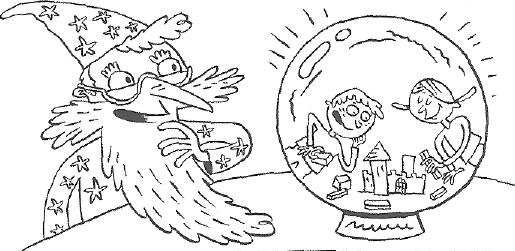 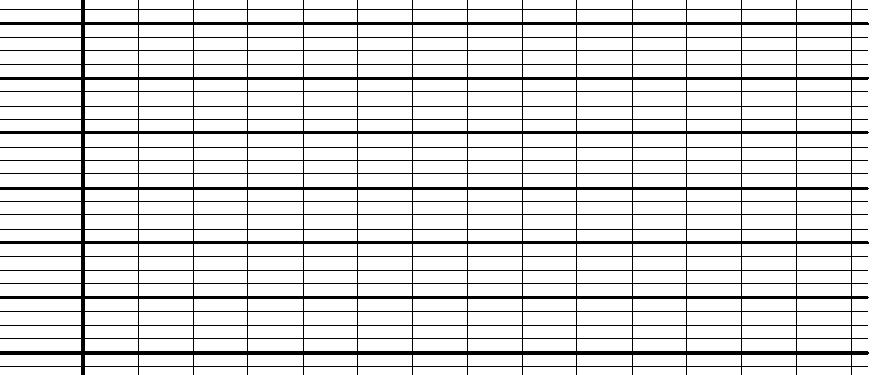 Ecris une phrase dictée par la maîtresse.AARCANAExercice 1 : je lis et je comprends un énoncé.Exercice 2 : je comprends le sens d’un mot .Exercice 3 : J’écris sans erreur des mots étudiés.Exercice 4 : je copie un texte sans erreur.Exercice 5 : j’écris une phrase.Exercice 6 : j’écris sous la dictée. 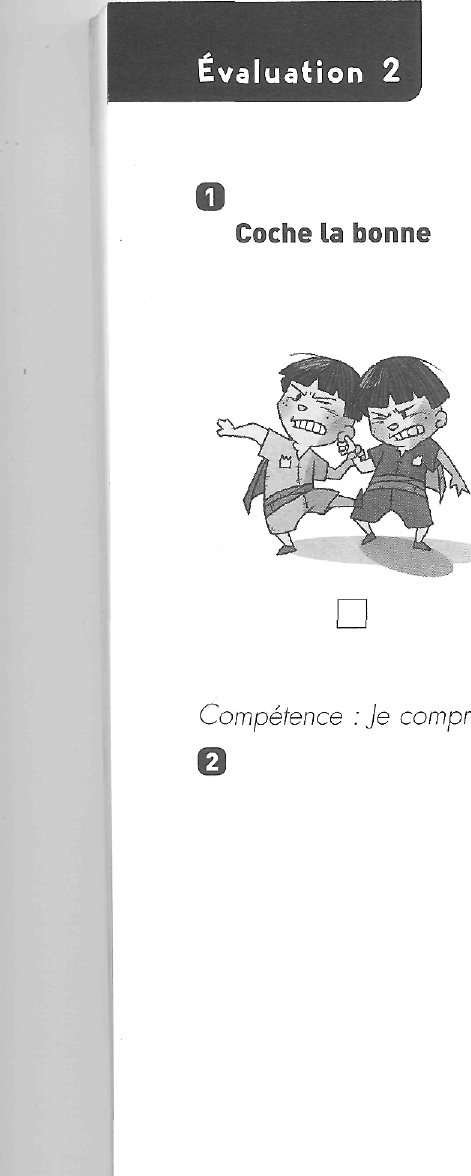 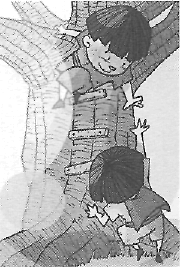 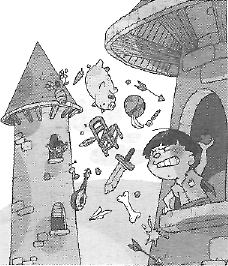 S’amuser ensembleSe disputerSe parler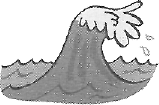 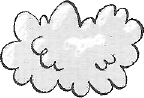 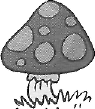 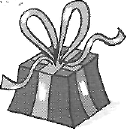 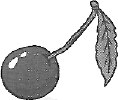 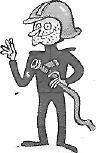 